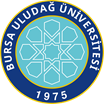 Bursa Uludağ Üniversitesi ………….. Dekanlığı/Müdürlüğü Birim Ar-Ge Faaliyetleri Değerlendirme Komisyonu KararlarıToplantı Tarihi: Toplantı No: Aşağıda yer alan projeler/faaliyetler görüşülerek, ekli değerlendirme raporları kapsamında Üniversite Yönetim Kurulu’na, 2547 sayılı Yüksek Öğretim Kanununun 58. Maddesi (k) fıkrası ile getirilmiş olan hak ve muafiyetlerden yararlanmak üzere önerilmesine karar verilmiştir:1. 2. Aşağıda yer alan projeler/faaliyetler görüşülerek, ekli değerlendirme raporları kapsamında Üniversite Yönetim Kurulu’na, 2547 sayılı Yüksek Öğretim Kanununun 58. Maddesi (k) fıkrası ile getirilmiş olan hak ve muafiyetlerden yararlanmak üzere önerilmemesine karar verilmiştir:1. 2. Komisyon ÜyeleriAdı Soyadı					Görevi					İmza……………….				Komisyon Başkanı				……………….……………….					Üye					……………….……………….					Üye					……………….……………….					Üye					……………….……………….					Üye					……………….……………….					Üye					……………….……………….					Üye					……………….……………….					Üye					……………….……………….					Üye					……………….